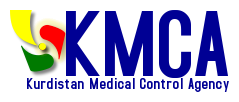 Applicant Company: Responsible Pharmacist:General information:2-   Affiliates:If the company is owned by another company or belong to a group pf companies, describe your position within the structure. 3-   Regulatory issues:4: Manufacturing     4.1- Manufacturing site:4:2 Key Personnel4:3 Ventilation Systems4:4 Contract manufacture4:5 Research and development activities4:6   Quality control laboratories4:7   Beta-Lactam, highly sensitizing compounds, hormones, cytotoxic products:4:8 Complaints and recalls 4:9 Tests:The undersigned here declares that all the information contained herein is correct to the best of my knowledge and belief.                             Signature of responsible person                                                       Name of responsible person                                   (Of the Manufacturer) 			                                     (Of the Manufacturer)			                                                Date				    	                        Manufacturer stampApplicant company Name:Main Address: Telephone no.:Fax:Email:Website: Applicant company  categoryWholesaler                                           Distributor                                            Legal manufacturer representative       Others (specify)                                    Full namePresent residencyJob titlesBusiness addressMain Address :Telephone no.:Fax : Website : Email : Date and number of registration at Kurdistan Pharmacist Syndicate1:  1 - Manufacturer name1:2 - Manufacturer addressMain AddressTelephone no.FaxWebsiteEmail1:3 - Manufacturer  categoryManufacturer                                   Re-Packager and/or Re-Labeler        Others (specify)                                1:4 - Year of Foundation  {          }  year 1:5- Number and Date of Registration in the country of origin.3:1- Number and date of the last inspection report by regulatory authority in charge in the country of origin (attach a legalized copy).3:2- Regulatory authority at the country of origin.NameMain Address Telephone no.FaxWebsiteEmail3:3- Does regulatory authority at the country of origin organizes periodic inspection?   Yes  No   3:4- Periodicity of the inspection [     ] yearsOthers (specify)3:5- Good manufacturing practice (GMP), indicate the GMP standards (WHO, EU, FDA, or others) with which the company complies.3:6- Manufacturing license for pharmaceutical products, list the pharmaceutical dosage forms you are licensed to manufacture by the national regulatory authority (attach a copy of the manufacturing licenses.)  A - Pharmaceutical preparations     ( Attach list of these preparations ) B - Source of Raw materials     4.1.1  Self Manufacturing       4.1.2  Under license                 4.1.3  Other sources            Yes    No Yes    No Yes    C - Sources of packaging  materials     4.1.4 Self Manufacturing       4.1.5 Under license                 4.1.6 Other sources            Yes    No Yes    No Yes    D - Availability of suitable storage conditions according to Good Storage Practice ( GSP)  for :     4.1.7 Raw materials      4.1.8 Final Products      4.1.9 Rejected Products Yes    No Yes    No Yes    No E- Availability of system for batches registration and follow up the suitability of the final product within the shelf life   Yes    No TitleQualifications and degreesBackground and experienceMarketing managerTechnical managerProduction managerQuality control managerQuality assurance managerOthersTotal number of key personnelIndicate whether the manufacturing areas are equipped with controlled ventilation.Yes                                No   If “No” explain reasons.Do you under take contract manufacture for other companies?Yes                                No   If yes indicate the type of products a- Does Manufacturer company contains Research & Development department  Yes  No   Yes  No   b- Number and qualification  of personal working in this department   QualificationNumbersb- Number and qualification  of personal working in this department   b- Number and qualification  of personal working in this department   b- Number and qualification  of personal working in this department   b- Number and qualification  of personal working in this department   b- Number and qualification  of personal working in this department    c- Do you cooperate with universities or Research centersYes      No    If yes, what type of activities? Yes      No    If yes, what type of activities? a- Does manufacturer company contains quality control laboratories?Yes                                No   Yes                                No   b- Number and qualification of key personnel working in these laboratories.QualificationNumberb- Number and qualification of key personnel working in these laboratories.b- Number and qualification of key personnel working in these laboratories.b- Number and qualification of key personnel working in these laboratories.b- Number and qualification of key personnel working in these laboratories.b- Number and qualification of key personnel working in these laboratories.c- Instrumentation:    * Chemical laboratories    * Biological laboratories In  house                              Contracted lab In  house                              Contracted laba- Do you manufacture penicillins or other beta-lactam,  or highly sensitizing compounds, or hormones, or cytotoxic products?Yes                                No   b- If yes does this production take place in a separate building, provided with its own dedicated air-handling system?Yes                                No   a- Do you have a recall procedure, which enables you to recall any product effectively and promptly within 24 hours from the distribution points or markets?Yes                                No   a- Type of  tests  performed on starting materials  ( raw materials )   b- Type of  tests performed on intermediate(in process) materialsc - Type of  tests on finished product c - Type of  tests on finished product 